Publicado en Getafe el 26/05/2021 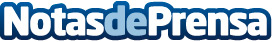 ANGSED, única Asociación que apoya directamente a los profesionales de la Seguridad en EspañaEl principal objetivo de la creación de esta Asociación Española es la formación del único Colegio de Graduados de Seguridad y Defensa en el país, que acogerá a todos los profesionales como un gran conglomerado del sector que ayudará a garantizar los derechos y deberes de todos los miembrosDatos de contacto:Pedro Enrique López García912141926Nota de prensa publicada en: https://www.notasdeprensa.es/angsed-unica-asociacion-que-apoya-directamente Categorias: Nacional Derecho Sociedad Madrid Cataluña Andalucia País Vasco Aragón Castilla y León Castilla La Mancha http://www.notasdeprensa.es